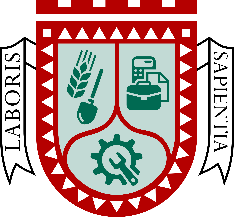 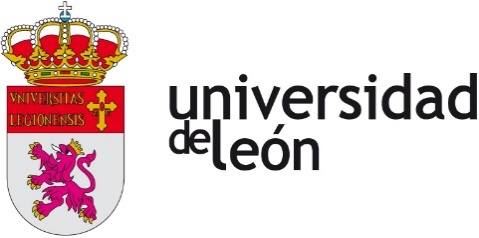 ANEXO 2: Cambio de tutor/tema de trabajo (solicitud del estudiante)	D./Dña. __________________________________, con DNI ___________________, alumno/a del Grado en Relaciones Laborales y Recursos Humanos en el curso académico _______________.EXPONE:____________________________________________________________________________________________________________________________________________________________________________________________________________________________________________________________________________________________________________________________________________________________________________________________________________________________________SOLICITA:____________________________________________________________________________________________________________________________________________________________________________________________________________________________________________________________________________________________________________________________________________________________________________________________________________________________________En León, a __________ de _____________ de ___________VºBº Tutor/a actualFirma del/la estudianteVºBº Tutor/a propuesto/a